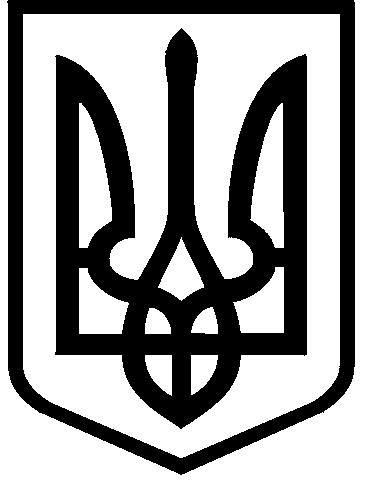 КИЇВСЬКА МІСЬКА РАДАVIII СКЛИКАННЯПОСТІЙНА КОМІСІЯ З ПИТАНЬ ЕКОЛОГІЧНОЇ ПОЛІТИКИ. Київ, вул. Хрещатик, 36  к.1005/1                         	тел.:(044)202-70-76, тел./факс:(044)202-72-31 Проектм. Київ,вул. Хрещатик, 36, 10-й поверх, каб. 101712.06.2019 (середа) о 14.00Порядок деннийзасідання постійної комісії Київської міської ради з питань екологічної політики від 12.06.2019 № 9/83Про розгляд інформації щодо стану виконання рішень Київської міської ради, контроль яких покладено на постійну комісію Київської міської ради з питань екологічної політики та заслуховування звіту КО «Київзеленбуд» щодо виконання доручень постійної комісії Київської міської ради з питань екологічної політики про створення зелених зон в місті Києві відповідно до рішення Київської міської ради від 26.06.2018 № 997/5261 «Про ініціативи створення об’єктів благоустрою зеленого господарства міста Києва».Доповідачі: В.о. генерального директора КО «Київзеленбуд» – Бєлоусова Наталія Миколаївна.Начальник Управління екології та природних ресурсів виконавчого органу Київської міської ради (Київської міської державної адміністрації) – Мальований Андрій Миколайович;В.о. Директора Департаменту міського благоустрою виконавчого органу Київської міської ради (Київської міської державної адміністрації) – Панчій Тарас Михайлович;Директор Департаменту земельних ресурсів виконавчого органу Київської міської ради (Київської міської державної адміністрації) – Оленич Петро Сергійович;Директор Департаменту містобудування та архітектури виконавчого органу Київської міської ради (Київської міської державної адміністрації) – Свистунов Олександр Вікторович.Про розгляд звернення Громадської ради при Дніпровській районній в місті Києві державній адміністрації (вх. від 05.06.2019 №08/12748) стосовно проведення на території Труханового острова у Дніпровському районі м. Києва фестивалю «Острів».Доповідачі: Голова Громадської ради при Дніпровській районній в місті Києві державній адміністрації – Павленко Анатолій;В.о. директора комунального підприємства «Міський магазин» – Андрущенко Андрій ВалерійовичНачальник Управління екології та природних ресурсів виконавчого органу Київської міської ради (Київської міської державної адміністрації) – Мальований Андрій Миколайович;В.о. генерального директора КО «Київзеленбуд» – Бєлоусова Наталія Миколаївна.Про розгляд ініціативи Танаєва Г.О. (вх. від 28.05.2019 
№08/КО-2304) стосовно створення зеленої зони за адресою: вул. Борщагівська, 10 – 10А у Шевченківському районі м. Києва.Доповідачі: Автор ініціативи – Танаєв Гаррі Олександрович;Директор Департаменту земельних ресурсів виконавчого органу Київської міської ради (Київської міської державної адміністрації) – Оленич Петро Сергійович;Директор Департаменту містобудування та архітектури виконавчого органу Київської міської ради (Київської міської державної адміністрації) – Свистунов Олександр Вікторович;В.о. генерального директора КО «Київзеленбуд» – Бєлоусова Наталія Миколаївна.Про розгляд проекту рішення Київської міської ради «Про надання дозволу на розроблення проекту землеустрою щодо відведення в постійне користування земельної ділянки Київському комунальному об'єднанню зеленого будівництва та експлуатації зелених насаджень міста "Київзеленбуд" на 
вул. Ревуцького, 44 у Дарницькому районі м. Києва для облаштування, експлуатації та обслуговування зелених насаджень (сквер)», К-37505 (доручення заступника міського голови – секретаря Київської міської ради від 10.05.2019 №08/231-1793/ПР).Доповідачі: Директор Департаменту земельних ресурсів виконавчого органу Київської міської ради (Київської міської державної адміністрації) – Оленич Петро Сергійович;Директор Департаменту містобудування та архітектури виконавчого органу Київської міської ради (Київської міської державної адміністрації) – Свистунов Олександр Вікторович;В.о. генерального директора КО «Київзеленбуд» – Бєлоусова Наталія Миколаївна.Про розгляд проекту рішення Київської міської ради «Про надання дозволу на розроблення проекту землеустрою щодо відведення в постійне користування земельної ділянки Київському комунальному об'єднанню зеленого будівництва та експлуатації зелених насаджень міста "Київзеленбуд" між 
вул. Митрополита Андрея Шептицького, 24, 24-в та вул. Челябінською, 5-б у Дніпровському районі м. Києва для створення, облаштування та експлуатації скверу», К-38413 (доручення заступника міського голови – секретаря Київської міської ради від 14.05.2019 №08/231-1830/ПР).Доповідачі: Директор Департаменту земельних ресурсів виконавчого органу Київської міської ради (Київської міської державної адміністрації) – Оленич Петро Сергійович;Директор Департаменту містобудування та архітектури виконавчого органу Київської міської ради (Київської міської державної адміністрації) – Свистунов Олександр Вікторович;В.о. генерального директора КО «Київзеленбуд» – Бєлоусова Наталія Миколаївна.Про розгляд проекту рішення Київської міської ради «Про надання дозволу на розроблення проекту землеустрою щодо відведення в постійне користування земельної ділянки Київському комунальному об'єднанню зеленого будівництва та експлуатації зелених насаджень міста "Київзеленбуд" на 
вул. Марини Цвєтаєвої, 13 у Деснянському районі міста Києва для утримання та благоустрою зелених зон і зелених насаджень та обслуговування скверу», 
К-38114 (доручення заступника міського голови – секретаря Київської міської ради від 14.05.2019 №08/231-1831/ПР).Доповідачі: Директор Департаменту земельних ресурсів виконавчого органу Київської міської ради (Київської міської державної адміністрації) – Оленич Петро Сергійович;Директор Департаменту містобудування та архітектури виконавчого органу Київської міської ради (Київської міської державної адміністрації) – Свистунов Олександр Вікторович;В.о. генерального директора КО «Київзеленбуд» – Бєлоусова Наталія Миколаївна.Про розгляд проекту рішення Київської міської ради «Про надання дозволу на розроблення проекту землеустрою щодо відведення в постійне користування земельної ділянки Київському комунальному об'єднанню зеленого будівництва та експлуатації зелених насаджень міста "Київзеленбуд" на 
вул. Мілютенка, 25 у Деснянському районі м. Києва для утримання та благоустрою зелених зон і зелених насаджень та обслуговування скверу», 
К-38479 (доручення заступника міського голови – секретаря Київської міської ради від 14.05.2019 №08/231-1832/ПР).Доповідачі: Директор Департаменту земельних ресурсів виконавчого органу Київської міської ради (Київської міської державної адміністрації) – Оленич Петро Сергійович;Директор Департаменту містобудування та архітектури виконавчого органу Київської міської ради (Київської міської державної адміністрації) – Свистунов Олександр Вікторович;В.о. генерального директора КО «Київзеленбуд» – Бєлоусова Наталія Миколаївна.Про розгляд проекту рішення Київської міської ради «Про надання дозволу на розроблення проекту землеустрою щодо відведення в постійне користування земельної ділянки Київському комунальному об'єднанню зеленого будівництва та експлуатації зелених насаджень міста "Київзеленбуд" на 
бульв. Ярослава Гашека, 15 та Харківському шосе, 5, 7/1, 7/13 у Дніпровському районі м. Києва для створення облаштування та експлуатації скверу», К-38411 (доручення заступника міського голови – секретаря Київської міської ради від 14.05.2019 №08/231-1833/ПР).Доповідачі: Директор Департаменту земельних ресурсів виконавчого органу Київської міської ради (Київської міської державної адміністрації) – Оленич Петро Сергійович;Директор Департаменту містобудування та архітектури виконавчого органу Київської міської ради (Київської міської державної адміністрації) – Свистунов Олександр Вікторович;В.о. генерального директора КО «Київзеленбуд» – Бєлоусова Наталія Миколаївна.Про розгляд проекту рішення Київської міської ради «Про надання дозволу на розроблення проекту землеустрою щодо відведення в постійне користування земельних ділянок Київському комунальному об'єднанню зеленого будівництва та експлуатації зелених насаджень міста "Київзеленбуд" на Набережному шосе, на території правобережних підходів до Паркового пішохідного мосту через р. Дніпро у Подільському районі м. Києва для експлуатації та утримання зелених насаджень», К-38425 (доручення заступника міського голови – секретаря Київської міської ради від 14.05.2019 
№08/231-1834/ПР).Доповідачі: Директор Департаменту земельних ресурсів виконавчого органу Київської міської ради (Київської міської державної адміністрації) – Оленич Петро Сергійович;Директор Департаменту містобудування та архітектури виконавчого органу Київської міської ради (Київської міської державної адміністрації) – Свистунов Олександр Вікторович;В.о. генерального директора КО «Київзеленбуд» – Бєлоусова Наталія Миколаївна.Про розгляд проекту рішення Київської міської ради «Про надання дозволу на розроблення проекту землеустрою щодо відведення в постійне користування земельної ділянки Київському комунальному об'єднанню зеленого будівництва та експлуатації зелених насаджень міста «Київзеленбуд» на 
просп. Повітрофлотському, 41 у Солом’янському районі м. Києва для утримання та експлуатації скверу», К-38475 (доручення заступника міського голови – секретаря Київської міської ради від 15.05.2019 №08/231-1842/ПР).Доповідачі: Директор Департаменту земельних ресурсів виконавчого органу Київської міської ради (Київської міської державної адміністрації) – Оленич Петро Сергійович;Директор Департаменту містобудування та архітектури виконавчого органу Київської міської ради (Київської міської державної адміністрації) – Свистунов Олександр Вікторович;В.о. генерального директора КО «Київзеленбуд» – Бєлоусова Наталія Миколаївна.Про розгляд проекту рішення Київської міської ради «Про надання дозволу на розроблення проекту землеустрою щодо відведення в постійне користування земельної ділянки Київському комунальному об'єднанню зеленого будівництва та експлуатації зелених насаджень міста "Київзеленбуд" на розі вулиць Оноре де Бальзака та Марини Цвєтаєвої у Деснянському районі міста Києва для утримання та благоустрою зелених зон і зелених насаджень та обслуговування скверу», К-38111 (доручення заступника міського голови – секретаря Київської міської ради від 15.05.2019 №08/231-1843/ПР).Доповідачі: Директор Департаменту земельних ресурсів виконавчого органу Київської міської ради (Київської міської державної адміністрації) – Оленич Петро Сергійович;Директор Департаменту містобудування та архітектури виконавчого органу Київської міської ради (Київської міської державної адміністрації) – Свистунов Олександр Вікторович;В.о. генерального директора КО «Київзеленбуд» – Бєлоусова Наталія Миколаївна.Про розгляд проекту рішення Київської міської ради «Про надання дозволу на розроблення проекту землеустрою щодо відведення в постійне користування земельної ділянки Київському комунальному об'єднанню зеленого будівництва та експлуатації зелених насаджень міста "Київзеленбуд" на 
вул. Героїв Дніпра, 1 в Оболонському районі м. Києва для створення, облаштування та експлуатації скверу», К-38427 (доручення заступника міського голови – секретаря Київської міської ради від 23.05.2019 №08/231-1895/ПР).Доповідачі: Директор Департаменту земельних ресурсів виконавчого органу Київської міської ради (Київської міської державної адміністрації) – Оленич Петро Сергійович;Директор Департаменту містобудування та архітектури виконавчого органу Київської міської ради (Київської міської державної адміністрації) – Свистунов Олександр Вікторович;В.о. генерального директора КО «Київзеленбуд» – Бєлоусова Наталія Миколаївна.Про розгляд проекту рішення Київської міської ради «Про надання дозволу на розроблення проекту землеустрою щодо відведення в постійне користування земельних ділянок Київському комунальному об'єднанню зеленого будівництва та експлуатації зелених насаджень міста "Київзеленбуд" вздовж просп. Соборності у Дніпровському районі м. Києва для утримання та експлуатації зелених насаджень», К-38464 (доручення заступника міського голови – секретаря Київської міської ради від 23.05.2019 №08/231-1896/ПР).Доповідачі: Директор Департаменту земельних ресурсів виконавчого органу Київської міської ради (Київської міської державної адміністрації) – Оленич Петро Сергійович;Директор Департаменту містобудування та архітектури виконавчого органу Київської міської ради (Київської міської державної адміністрації) – Свистунов Олександр Вікторович;В.о. генерального директора КО «Київзеленбуд» – Бєлоусова Наталія Миколаївна.Про розгляд проекту рішення Київської міської ради «Про надання дозволу на розроблення проекту землеустрою щодо відведення в постійне користування земельної ділянки Київському комунальному об'єднанню зеленого будівництва та експлуатації зелених насаджень міста "Київзеленбуд" на перетині просп. Лісового та вул. Братиславської у Деснянському районі міста Києва для утримання та благоустрою зелених зон і зелених насаджень та обслуговування скверу», К-38527 (доручення заступника міського голови – секретаря Київської міської ради від 23.05.2019 №08/231-1897/ПР).Доповідачі: Директор Департаменту земельних ресурсів виконавчого органу Київської міської ради (Київської міської державної адміністрації) – Оленич Петро Сергійович;Директор Департаменту містобудування та архітектури виконавчого органу Київської міської ради (Київської міської державної адміністрації) – Свистунов Олександр Вікторович;В.о. генерального директора КО «Київзеленбуд» – Бєлоусова Наталія Миколаївна.Про розгляд проекту рішення Київської міської ради «Про надання дозволу на розроблення проекту землеустрою щодо відведення в постійне користування земельної ділянки Київському комунальному об'єднанню зеленого будівництва та експлуатації зелених насаджень міста "Київзеленбуд" на 
просп. Лісовому, 8 у Деснянському районі міста Києва для утримання та благоустрою зелених зон і зелених насаджень та обслуговування скверу», 
К-38526 (доручення заступника міського голови – секретаря Київської міської ради від 23.05.2019 №08/231-1898/ПР).Доповідачі: Директор Департаменту земельних ресурсів виконавчого органу Київської міської ради (Київської міської державної адміністрації) – Оленич Петро Сергійович;Директор Департаменту містобудування та архітектури виконавчого органу Київської міської ради (Київської міської державної адміністрації) – Свистунов Олександр Вікторович;В.о. генерального директора КО «Київзеленбуд» – Бєлоусова Наталія Миколаївна.Про розгляд проекту рішення Київської міської ради «Про надання в постійне користування комунальному підприємству по утриманню зелених насаджень Святошинського району м. Києва земельної ділянки для утримання та благоустрою зелених насаджень, експлуатації та обслуговування території (сквер) на просп. Леся Курбаса, 1-Г у Святошинському районі м. Києва», Д-8669 (доручення заступника міського голови – секретаря Київської міської ради від 15.05.2019 №08/231-1844/ПР).Доповідачі: Директор Департаменту земельних ресурсів виконавчого органу Київської міської ради (Київської міської державної адміністрації) – Оленич Петро Сергійович;Директор Департаменту містобудування та архітектури виконавчого органу Київської міської ради (Київської міської державної адміністрації) – Свистунов Олександр Вікторович;В.о. генерального директора КО «Київзеленбуд» – Бєлоусова Наталія Миколаївна.Про розгляд проекту рішення Київської міської ради «Про передачу громадянину Лисенку Андрію Петровичу у приватну власність земельної ділянки для будівництва і обслуговування жилого будинку, господарських будівель і споруд на вул. Магістральній, 48-в у Шевченківському районі 
м. Києва», П-9818 (доручення заступника міського голови – секретаря Київської міської ради від 10.09.2018 №08/231-2777/ПР) та листа КО «Київзеленбуд» (вих. від 14.05.2019 №226-2365).Доповідачі: Директор Департаменту земельних ресурсів виконавчого органу Київської міської ради (Київської міської державної адміністрації) – Оленич Петро Сергійович;Директор Департаменту містобудування та архітектури виконавчого органу Київської міської ради (Київської міської державної адміністрації) – Свистунов Олександр Вікторович;В.о. генерального директора КО «Київзеленбуд» – Бєлоусова Наталія Миколаївна.Про розгляд правового висновку від 03.06.2019 №08/230-964 до проекту рішення Київської міської ради «Про включення земельної ділянки площею 0,012 га на вул. Січових Стрільців, 86 у Шевченківському районі м. Києва до складу скверу імені Петра Болбочана» (доручення заступника міського голови – секретаря Київської міської ради від 14.03.2019 №08/231-1255/ПР). Доповідачі: Депутат Київської міської ради – Кутняк Святослав Вікторович;Депутат Київської міської ради – Антоненко Прохор Дмитрович;Директор Департаменту земельних ресурсів виконавчого органу Київської міської ради (Київської міської державної адміністрації) – Оленич Петро Сергійович;В.о. генерального директора КО «Київзеленбуд» – Бєлоусова Наталія Миколаївна.Про розгляд проекту рішення Київської міської ради «Про надання статусу скверу земельній ділянці, що розташована на просп. Правди 76, 78 та просп. В. Порика 16, 18 у Подільському районі м. Києва» (доручення заступника міського голови – секретаря Київської міської ради від 30.05.2019 
№08/231-1943/ПР). Доповідачі: Депутат Київської міської ради – Маслова Наталія Владиславівна;Директор Департаменту земельних ресурсів виконавчого органу Київської міської ради (Київської міської державної адміністрації) – Оленич Петро Сергійович;В.о. генерального директора КО «Київзеленбуд» – Бєлоусова Наталія Миколаївна.Про розгляд проекту рішення Київської міської ради «Про внесення змін до рішення Київської міської ради від 22.09.2016 № 18/1022 «Про надання статусу скверу земельній ділянці, розташованій між просп. Академіка Палладіна та будинками №№ 87, 87-а на бульв. Академіка Вернадського у Святошинському районі м. Києва» (доручення заступника міського голови – секретаря Київської міської ради від 03.06.2019 №08/231-1949/ПР). Доповідачі: Депутат Київської міської ради – Ясинський Георгій Ігорович;Директор Департаменту земельних ресурсів виконавчого органу Київської міської ради (Київської міської державної адміністрації) – Оленич Петро Сергійович;В.о. генерального директора КО «Київзеленбуд» – Бєлоусова Наталія Миколаївна.Про розгляд проекту рішення Київської міської ради «Про надання статусу скверу земельній ділянці на вул. Вадима Гетьмана, 27 у Солом’янському районі м. Києва» (доручення заступника міського голови – секретаря Київської міської ради від 04.06.2019 №08/231-1951/ПР). Доповідачі: Депутат Київської міської ради – Назаренко Володимир Едуардович;Директор Департаменту земельних ресурсів виконавчого органу Київської міської ради (Київської міської державної адміністрації) – Оленич Петро Сергійович;В.о. генерального директора КО «Київзеленбуд» – Бєлоусова Наталія Миколаївна.Про розгляд проекту рішення Київської міської ради «Про надання статусу скверу земельній ділянці, що розташована на вул. Котельникова, 42 у Святошинському районі м. Києва» (доручення заступника міського голови – секретаря Київської міської ради від 05.06.2019 №08/231-1958/ПР). Доповідачі: Депутат Київської міської ради – Пишняк Вадим Петрович;Директор Департаменту земельних ресурсів виконавчого органу Київської міської ради (Київської міської державної адміністрації) – Оленич Петро Сергійович;В.о. генерального директора КО «Київзеленбуд» – Бєлоусова Наталія Миколаївна.Голова комісії							Костянтин Яловий